Curriculum Vitae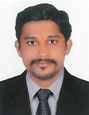 Work experience in AbroadProjects & Clients Petrokemya (client side)Sipchem Aminat Gulf faradi Safco Petronas carigali (Malaysia)Khalifa Port (Abu Dhabi)Work Experience Plant-Tech Industrial Services -INDUSTRIAL SERVICES is an ISO 9001 and OHSAS 18001 certified Company which provides specialized Industrial services in Oil and Gas sector. To know more about Plant Tech please visit http://www.plant-techgroup.comProjects & Clients Reliance Industries Ltd. MRPL Projects Indian Oil Projects Tamilnadu Petroproducts LtdGujarat State Fertilizers & Chemicals Ltd.Chambal Fertilizers and Chemicals Ltd.Chennai Petroleum Corporation Limited.Tata Chemicals Ltd.Key Responsibilities Dedicating proactive safety support to internal and external (Clients) throughout the projects. Monitoring and preventing potential workplace safety hazards through analyzing the hazards, implementing up-to-date documentation of policies, procedures and investigations into all accidents, injuries, and unsafe conditions and recording.The following points describe my task and efforts on HSEPreparing the project specific health, safety and environmental (HSE) plans, reviewing and implementing in the project.Preparing emergency disaster/crisis management plan preparation, submitting and implementing in the project. Conducting safety orientation / induction for newly joining employees by playing safety video clips.Providing effective Toolbox talks for employees on weekly basis to follow the safe operating procedure.Participating in the works/tasks hazards analyses, preparing Risk Assessment conjunction with method statement and proper control measures providing in place to minimize the hazards before or during commencing any task.Investigating all work related incidents, Near Misses, Property Damage, Fire and Safety related incidents, issuing or disseminating required reports and ensuring that recommended preventive measures are implemented.Advising the site management and the work force regarding all Health, Safety and Environmental issues which are observing in the site on regularly.Developing HSE awareness and consciousness amongst all employees using by standard training aids such as power point presentation, videos films, displaying HSE alerts and posters etc.Conducting weekly safety meeting with Engr. /Super. / Foreman to discuss the critical tasks.Preparation of Weekly, Monthly safety plans & tool box schedules to execute daily.Preparing monthly safety performance report, submitting to the company and client. Maintaining records for all safety activities presented (as per documentation procedure). Coordinating and conducting Safety in-house Training in accordance with the project Safety program and Client’s requirements. Providing on-job training for employees at work site based on Risk Assessment and work method statement.Ensuring that the pre-task safety briefing being conducted prior commencing the works on daily basis.Conducting regular safety audits for PPE’s, Work Permits, Scaffolding, Ladders as well as Machines (as per our monthly color code system) in work areas and workshops.Ensuring that the conditions of all the equipments through safety checks along with the third party inspection certificates. Conducting daily site visit to all work area as well as shop locations, reporting those observations and monitoring the corrective actions to mitigate the potential risks in the workplace.       Ensuring effective uses of permit to work (PTW) systems as required.Effectively conducting training on the Emergency Evacuation Plan among the employees and executing, participating in the practical drill which is being conducted by the clientMaintain all standards of safety and comply with Company’s Health, Safety & Environment Management System requirements.Take reasonable care of own health and safety and that of others in the workplace.Follow and maintain Company standards of Quality in accordance with Company Quality System requirementsProfessional Qualifications. Key CompetenciesExcellent CommunicationPresentation and trainingIdentification of Hazard and providing suitable solutionGoal OrientedCommitted to successGood team playerQuality AssuranceInnovative approachContinuous LearningExtra Curricular Activities Gold and Silver medal in Senior boxing Championship in Chennai, Pondicherry, Lucknow and Hyderabad ( 2004 – 07- National and state level)Event Leader in Western Debut of Youth Conducted in KS Ashram.(2011)Volunteer in National Level open Karate Championship in 2010 at Moodbidri. Industrial Visit Mfar construction, MangaloreBharthi Shipyard, MangaloreMangalore New Port Trust, MangalorePersonal Details I hereby declare and affirm that all statements made in this application are true, complete and correct to best of my knowledge and belief.								                    Sincerely 							                   (Jayesh Adyanthaya)Name :JAYESH ADYANTHAYAContact No :+91 9986663805/+971527510594Email ID:adyanthaya_jayesh@yahoo.co.inJayesha125@gmail.comProfession :HSE Engineer / Officer Academic Qualifications:Bachelor of TechnologyBachelor in CommerceAdvance Diploma in HSESTCW- 2010Other Certificates/ Certifications :NeboshIOSHOSHAS 18001OSHA Training - general industryOSHA Training - Construction industryFire prevention & fire fightingElementary first aidHelicopter underwater escape techniquesPersonal safety and social responsibilities Personal survival techniquesFirst Aid trainingsMDP on Emergency ManagementComputer Software in GNIITEmergency Evacuation Training Languages :English, Hindi, Kannada, Telugu, Tamil and TuluComputer skills :Microsoft PackageTraining Computer Software – GNIITNationality :Indian Experience  :09 Years Plant-Tech Industrial Services Limited.Al-Muzain company in Saudi Arabia.Stallion offshore private limited in Malaysia.Name of EmployerPositionDuration of EmploymentAl-Muzain        Safety OfficerOct 2014 to 12 April 2015Stallion offshore        Safety OfficerJune 2015 to Jan 2016.Bilfinger sielv LLCHSE OfficerApril 2016 to Till Date Name of EmployerPositionDuration of EmploymentPlant-Tech Industrial Services LimitedSr. Safety OfficerSept. 2010 to Oct 2014Plant-Tech Industrial Services LimitedSite Engineer Cum Safety Engineer March 2006 to 2010Qualifications Major & Institute Year Bachelor of Technology Electrics & Communications Dr. Pauls Advanced College of Engineering - Pondichery2005Advance Diploma in HSESafety Officer , by Western Institute of technology, Mangalore. (Affiliated to Franklin University, Ohio, USA, approved by US department of labour, Government of USA and Recognized by IGNOU, INDIA)	2010Bachelor in Commerce Bachelor in CommerceSikkim University, Mangalore2012Ramana Academy of Maritime StudiesSTCW-2010 (Elementary first aid :- RAM/EFA/91115,Helicopter underwater escape techniques:-RAM/HUET/91195,Fire prevention & fire fighting :-RAM/FPFF/91265,Personal safety and social responsibilities:-RAM/PSSR/91255,personal survival techniques:-RAM/PST/91105,2015Name:Jayesh AdyanthayaFather’s Name	:Sudhakar AdyanthayaDate of Birth	:05th Aug 1985Gender	:MaleReligion:Hindu, BuntsNationality:IndianLanguages Known:English, Hindi, Kannada, Telugu, Tamil and TuluPassport No:J7085484Date of Issue & Expiry :28/05/2011 & 27/05/2021Passport issue place :BangalorePermanent Address :JAYESH ADYANTHAYAShivbagh TowersShivbagh 1st cross, Mangalore - 575002Ph.No: +91 9986663805, 0824 2212388